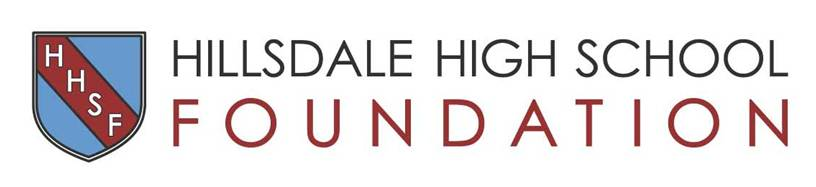 Business/Corporate PartnershipCommitment FormProceeds benefit Hillsdale High School's Small Learning Communities and all Booster GroupsNAME OF BUSINESS ______________________________________________Please print your business name exactly as you would like it to appear in promotional publications and acknowledgements.CONTACT NAME_____________________________________________________________  ADDRESS____________________________________________________________________  PHONE___________________________EMAIL_____________________________________   SPONSOR LEVEL: : Bishop $10,000 ___ Knight $5,000 ___ Armor $2,500___  Shield $1,250___ Sword $850___* Please include a business card with your reply and keep a copy of this form for your records.  We will contact you to arrange for a copy of your business logo for inclusion in promotional materials.Please make your check payable to the Hillsdale High School Foundation and mail to:  
Hillsdale High School Foundation, 63 Bovet Road, Suite 218, San Mateo, CA 94402 Or contact me to pay by credit card. Thank you for your support of Hillsdale High School. Your contribution will help to ensure that our school's unique learning environment will continue, and our students will thrive and succeed.For more information about the Hillsdale High School Foundation, please visit www.HillsdaleHSFoundation.org.Contact Jennifer Russell at execdirector@hillsdalehsfoundation.org if you have any questions.The Hillsdale High School Foundation is an approved IRS 501(c)(3) tax exempt, non-profit organization. Federal Tax ID no.87-0800728 Donations to the Hillsdale High School Foundation are fully tax deductible to the extent allowed. 